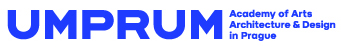 STUDENT FACT SHEET 2023/24Name of the institution Academy of Arts, Architecture and Design in Prague (UMPRUM) Postal address nám. Jana Palacha 80 11693 Praha 1 Czech Republic Erasmus+ code PIC CZ PRAHA05 949645812 Institutional website https://www.umprum.cz/en/Erasmus+ website https://www.umprum.cz/en/web/applicant/exchange-studentsMain institutional contacts International office Lucie Bělinová (agreements, outgoings, staff mobility); room 006a Phone: +420 251098 281 Email: lucie.belinova@umprum.cz Michaela Bížová (incomings); room 006aPhone: +420 251098 107  Email: michaela.bizova@umprum.cz Hana Smělá, Visual Arts post-graduate programme coordinator;  room 306Phone: +420 251098 119    Email: visualarts@umprum.cz Application deadline 15 MAY for the autumn semester 15 OCTOBER for the spring semester Academic calendar Autumn semester:  2nd October – 31st January Orientation days: 26th September - 29th September Public holidays: 28th September – St. Wenceslas Day 28th October - Independent Czechoslovak State Day 17th November - Struggle for Freedom and Democracy Day 23rd December – 1st January – Christmas break Spring semester:  19th February – mid-June Orientation days: 14th – 16th February Public holidays: 29th March – 1st April – Easter break 1st May – Labour Day 8th May – Liberation Day https://www.umprum.cz/en/web/student/exchange-students/important-datesApplication requirements Students nominated by their home university for exchange studies at UMPRUM are required to submit the filled-out application form signed and stamped by their international coordinators along with their: curriculum vitae letter of motivation electronic portfolio copy of the biographical page of passport (only students who are going to apply for a visa) 1 photo The application and required documents must be sent through email to: michaela.bizova@umprum.cz Admission is based on the portfolio and artistic quality and the number of spaces available in individual studios. Studios All UMPRUM studios are open to exchange students Decision About 3 weeks after the deadline the decision made by individual studios is announced. Language  Applicants are not required to submit results of official language tests, the recommended English language level is B1 or higher. International students are integrated among Czech ones in studios and all follow the tuition together;  parallel or additional tutoring in English or separate consultations in English with international students. The language of instruction of elective courses is English (drawing, bookbinding, clay modelling, Czech language, art history and theory courses, etc.) Course offer https://www.umprum.cz/en/web/student/exchange-students/study-information/course-catalogueDepartments /Studios Study programmes Departments:    Architecture (studios I, II, III, IV)                      Design (industrial, interior and furniture, product)                         Applied Arts (glass, ceramics/porcelain, metal and jewellery (K.O.V.), textil design, fashion design, fashion and footwear)                          Fine Arts (sculpture, intermedia, photography, painting, guest artist studio)                        Graphics (illustration, typography, graphic design, new media, animation and film, photography II, design and digital technology)                         Theory and History of Art Bachelor´S DEGREE ProgramMEs 
In Czech language: in all art disciplines (4-year), not in architecture  MASTER´S DEGREE PROGRAMMES 
In Czech language: architecture (integrated 6-year or post-graduate 3-year); in other art disciplines (2-year);  theory and history of art (2,5-year) 
In English language (Visual Arts programme) (in architecture 3-year, in other art disciplines 2-year)DOCTORAL DEGREE PROGRAMMES 
In Czech language: in all art disciplines (4-year); theory and history of art (4-year)                                 Grading          https://www.umprum.cz/en/web/student/study-information/ects-at-umprumAfter completed exchange the student receives a transcript of records including ECTS credits. ECTS is fully implemented. Housing/Visa/ Insurance/Other https://www.umprum.cz/en/web/student/practical-guide-and-life-in-prague